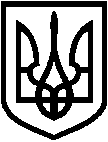 СВАТІВСЬКА РАЙОННА ДЕРЖАВНА АДМІНІСТРАЦІЯ ЛУГАНСЬКОЇ ОБЛАСТІРОЗПОРЯДЖЕННЯголови районної державної адміністрації10.08.2018	м. Сватове	№ _589Про внесення змін до помісячного розпису загального фонду відділу культури райдержадміністраціїна 2018 рікЗ метою ефективного використання коштів, виділених відділу культури райдержадміністрації, необхідністю здійснення видатків по КТКВ 1014040 «Забезпечення діяльності музеїв і виставок», відповідно до рішення Сватівської районної ради від 20 грудня 2017 року        № 25/2 «Про районний бюджет на 2018 рік», керуючись ст. 23 Бюджетного кодексу України, та ст. ст. 18, 22, 34, 41 Закону України «Про місцеві державні адміністрації»:1. Внести зміни до помісячного розпису кошторисних призначень загального  фонду  відділу  культури  райдержадміністрації  на 2018 рік по КТКВ 1014040 «Забезпечення діяльності музеїв  і виставок» згідно з додатком.2. Управлінню фінансів райдержадміністрації (Кодацький М.В.), відділу культури райдержадміністрації (Бойкова К.В.) забезпечити внесення змін до помісячного розпису видатків загального фонду районного бюджету та кошторису відділу культури на 2018 рік.3. Контроль за виконанням цього розпорядження покласти на заступника голови райдержадміністрації Лемешко Г.А.Голова райдержадміністрації 				                Д.Х.МухтаровДодаток до розпорядження голови райдержадміністрації  від                          № Зміни до помісячного розпису загального фонду відділу культури райдержадміністрації на 2018 рікКерівник апарату райдержадміністрації				Н.М.НаугольнаКТКВКЕКВНайменування статті доходівта видатківЗагальний фонд, грн.Загальний фонд, грн.Загальний фонд, грн.Загальний фонд, грн.Загальний фонд, грн.Загальний фонд, грн.Загальний фонд, грн.Загальний фонд, грн.Доходи:збільшитизбільшитизбільшитизбільшитизменшитизменшитизменшитизменшитисерпеньвересеньжовтеньлистопадсерпеньвересеньжовтеньлистопадВидатки:10140402110Оплата праці2 000,001 000,00500,001 000,002120Нарахування на оплату праці2 000,001 000,00500,001 000,00Всього:2 000,001 000,00500,001 000,002 000,001 000,00500,001 000,00